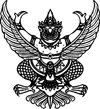 ประกาศ องค์การบริหารส่วนตำบลกำแพงเซาเรื่อง ประกวดราคาจ้างโครงการก่อสร้างระบบประปาหมู่บ้าน แบบบาดาลขนาดใหญ่ แบบถังเหล็กรูปทรงถ้วยแชมเปญ หมู่ที่ 2 ตำบลกำแพงเซา ด้วยวิธีการทางอิเล็กทรอนิกส์          องค์การบริหารส่วนตำบลกำแพงเซามีความประสงค์จะ ประกวดราคาจ้างโครงการก่อสร้างระบบประปาหมู่บ้าน แบบบาดาลขนาดใหญ่ แบบถังเหล็กรูปทรงถ้วยแชมเปญ หมู่ที่ 2 ตำบลกำแพงเซา ด้วยวิธีการทางอิเล็กทรอนิกส์ ราคากลางของงานก่อสร้างในการประกวดราคาด้วยวิธีการทางอิเล็กทรอนิกส์ครั้งนี้เป็นเงินทั้งสิ้น ๒,๗๒๓,๙๐๐.๐๐ บาท (สองล้านเจ็ดแสนสองหมื่นสามพันเก้าร้อยบาทถ้วน)
          ผู้มีสิทธิเสนอราคาจะต้องมีคุณสมบัติ ดังต่อไปนี้                   ๑. เป็นนิติบุคคล ผู้มีอาชีพรับจ้างงานที่ประกวดราคาจ้างด้วยวิธีการทางอิเล็กทรอนิกส์ดังกล่าว ซึ่งมีผลงานก่อสร้างประเภทเดียวกัน ในวงเงินไม่น้อยกว่า ๑,๓๖๑,๙๕๐.๐๐ บาท
                   ๒. ไม่เป็นผู้ที่ถูกระบุชื่อไว้ในบัญชีรายชื่อผู้ทิ้งงานของทางราชการและได้แจ้งเวียนชื่อแล้ว
                   ๓. ไม่เป็นผู้ได้รับเอกสิทธิ์หรือความคุ้มกัน ซึ่งอาจปฏิเสธไม่ยอมขึ้นศาลไทย เว้นแต่รัฐบาลของผู้ประสงค์จะเสนอราคาได้มีคำสั่งให้สละสิทธิ์ความคุ้มกันเช่นว่านั้น
                   ๔. เป็นผู้ที่ผ่านการคัดเลือกผู้มีคุณสมบัติเบื้องต้นในการจ้างขององค์การบริหารส่วนตำบลกำแพงเซา
                   ๕. ไม่เป็นผู้มีผลประโยชน์ร่วมกันกับผู้ประสงค์จะเสนอราคารายอื่นที่เข้าเสนอราคาให้แก่องค์การบริหารส่วนตำบลกำแพงเซา ณ วันที่ประกาศประกวดราคาด้วยวิธีการทางอิเล็กทรอนิกส์ หรือไม่เป็นผู้กระทำการอันเป็นการขัดขวางการแข่งขันราคาอย่างเป็นธรรมในการประกวดราคาจ้างด้วยวิธีการทางอิเล็กทรอนิกส์ครั้งนี้
                   ๖. บุคคลหรือนิติบุคคลที่จะเข้าเป็นคู่สัญญาต้องไม่อยู่ในฐานะเป็นผู้ไม่แสดงบัญชีรายรับรายจ่าย หรือแสดงบัญชีรายรับรายจ่ายไม่ถูกต้องครบถ้วนในสาระสำคัญ
                   ๗. บุคคลหรือนิติบุคคลที่จะเข้าเป็นคู่สัญญากับหน่วยงานของรัฐซึ่งได้ดำเนินการจัดซื้อจัดจ้างด้วยระบบอิเล็กทรอนิกส์(e-Government Procurement : e-GP) ต้องลงทะเบียนในระบบอิเล็กทรอนิกส์ของกรมบัญชีกลาง ที่เว็บไซต์ศูนย์ข้อมูลจัดซื้อจัดจ้างภาครัฐ
                   ๘. คู่สัญญาต้องรับและจ่ายเงินผ่านบัญชีธนาคาร เว้นแต่การจ่ายเงินแต่ละครั้งซึ่งมีมูลค่าไม่เกินสามหมื่นบาทคู่สัญญาอาจจ่ายเป็นเงินสดก็ได้
                  กำหนดยื่นซองเอกสารประกวดราคาจ้างก่อสร้างด้วยวิธีการทางอิเล็กทรอนิกส์ ในวันที่ ๕ มกราคม ๒๕๕๙ ตั้งแต่เวลา  ๑๐.๐๐ น. ถึงเวลา ๑๒.๐๐ น. ณ ศูนย์รวมข้อมูลข่าวสารการซื้อหรือการจ้างขององค์การบริหารส่วนตำบลระดับอำเภอ อำเภอเมือง จังหวัดนครศรีธรรมราช และกำหนดเสนอราคาในวันที่  ๑๑ มกราคม ๒๕๕๙ ตั้งแต่เวลา ๑๔.๐๐ น. เป็นต้นไป-2-                   ผู้สนใจติดต่อขอซื้อเอกสารประกวดราคาจ้างก่อสร้างด้วยวิธีการทางอิเล็กทรอนิกส์ ในราคาชุดละ ๕,๐๐๐ บาท ได้ที่ กองคลังองค์การบริหารส่วนตำบลกำแพงเซา อำเภอเมือง จังหวัดนครศรีธรรมราช ในวันที่ ๑๖ ธันวาคม ๒๕๕๘ ถึงวันที่ ๒๕ ธันวาคม ๒๕๕๘ ตั้งแต่เวลา ๐๘.๓๐ น. ถึงเวลา ๑๖.๓๐ น. ดูรายละเอียดได้ที่เว็บไซต์ www.kampangsao.go.th หรือสอบถามทางโทรศัพท์หมายเลข ๐๗๕๓๗๗๕๘๑ ในวันและเวลาราชการ                      ประกาศ ณ วันที่ ๑๖ ธันวาคม พ.ศ. ๒๕๕๘